 Отчето работе 63-й Международной научно-технической конференции молодых ученых, аспирантов, магистрантов и студентов «Наука, техника и инженерное образование в  эпоху цифровизации и глобализации »  проходившая в КГТУ им. И. Раззакова  25 марта 2021 г.  в 1300 . Подсекция «Пищевая инженерия»На  секции было заявлено 16 докладов один из них из Технологического университета Таджикистана и заслушано 14 докладов, рекомендовано к изданию 6 докладов.По итогам работы жюри были рекомендованы к награждению следующие студенты:Таблица 1Комиссия рекомендовала к публикации в сборнике материалов конференции следующие работы студентов:Таблица 2По итогам работы конференции, за активное участие  в работе конференции, были рекомендованы к награждению грамотой ТФ следующие студенты:Таблица 3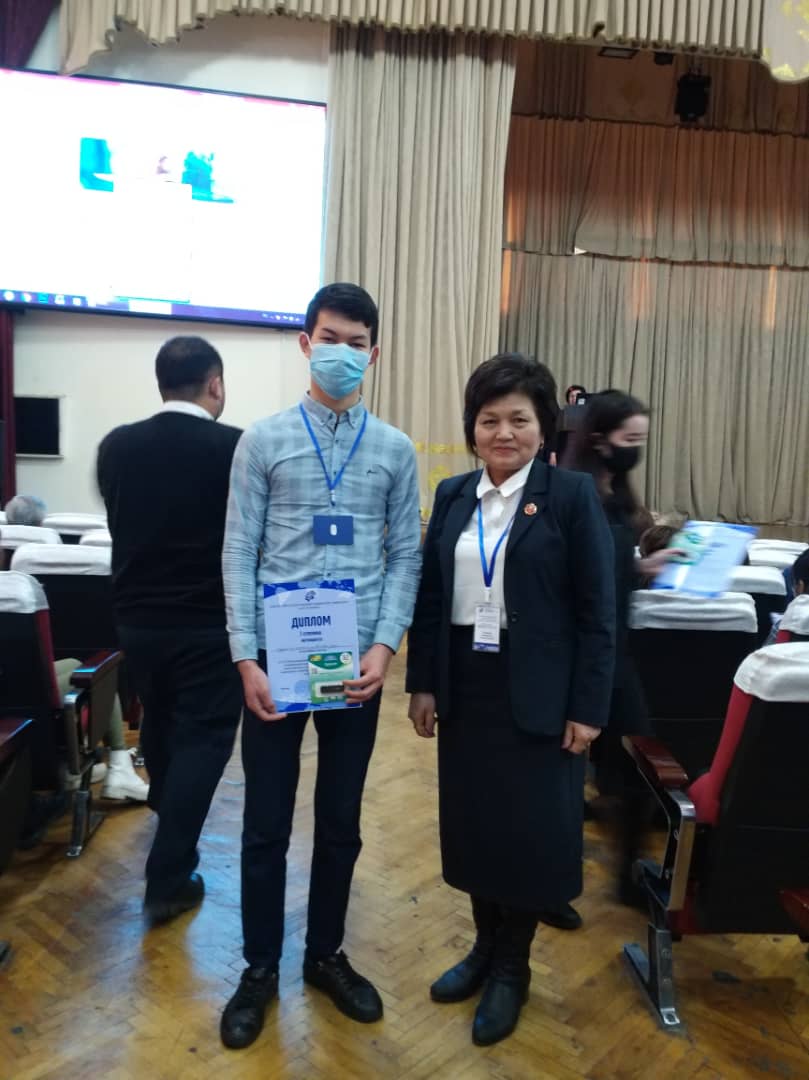 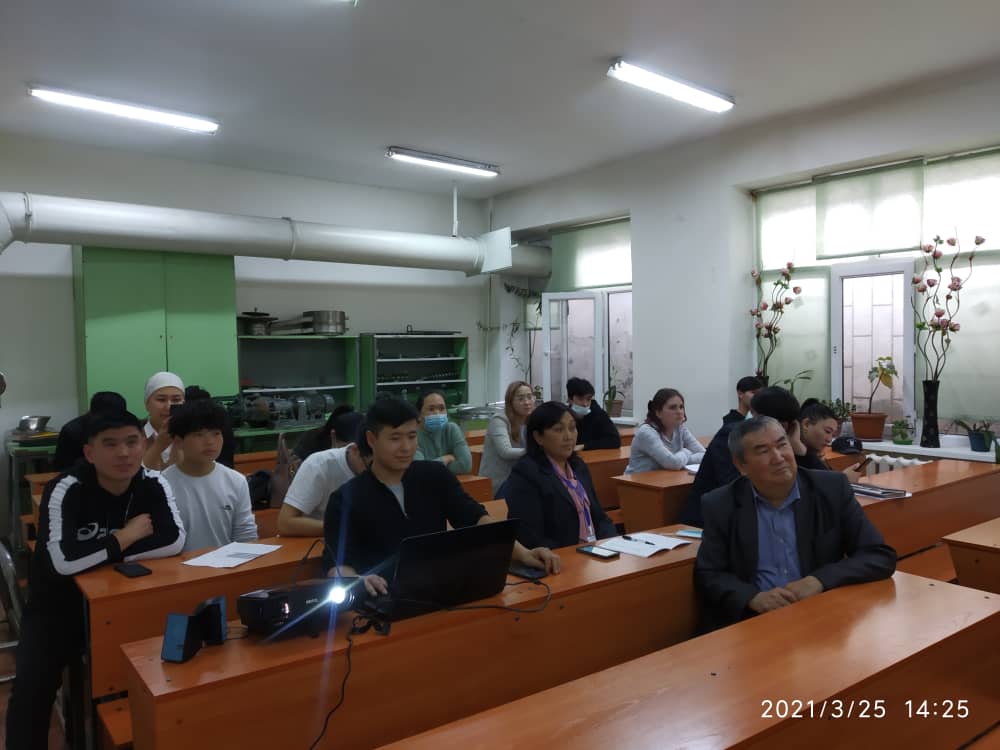 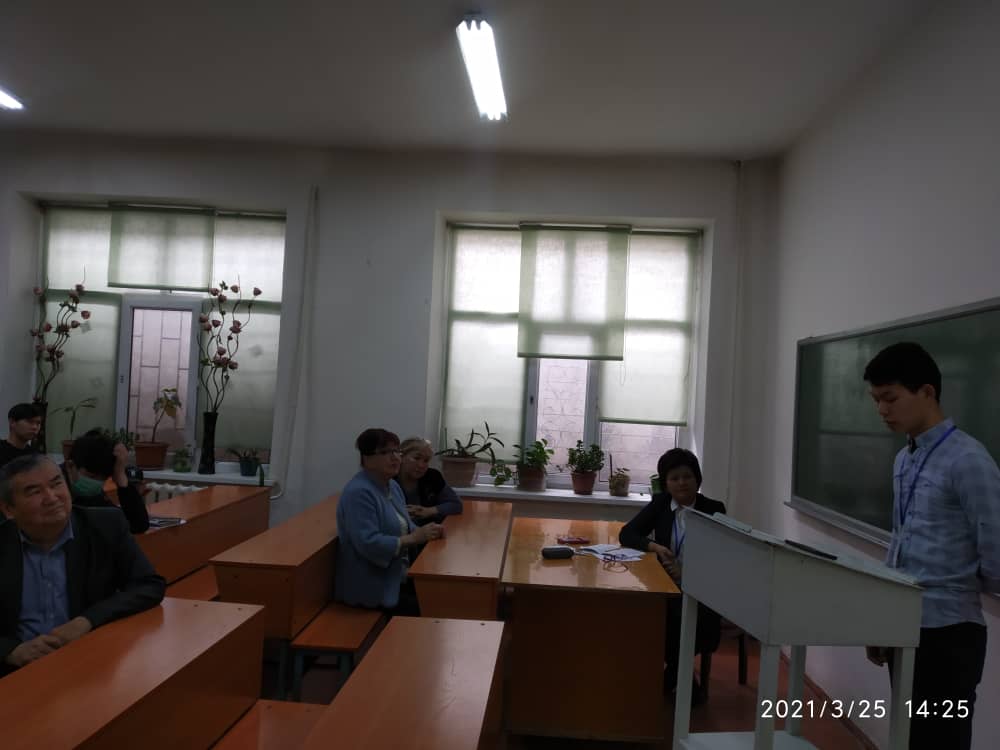 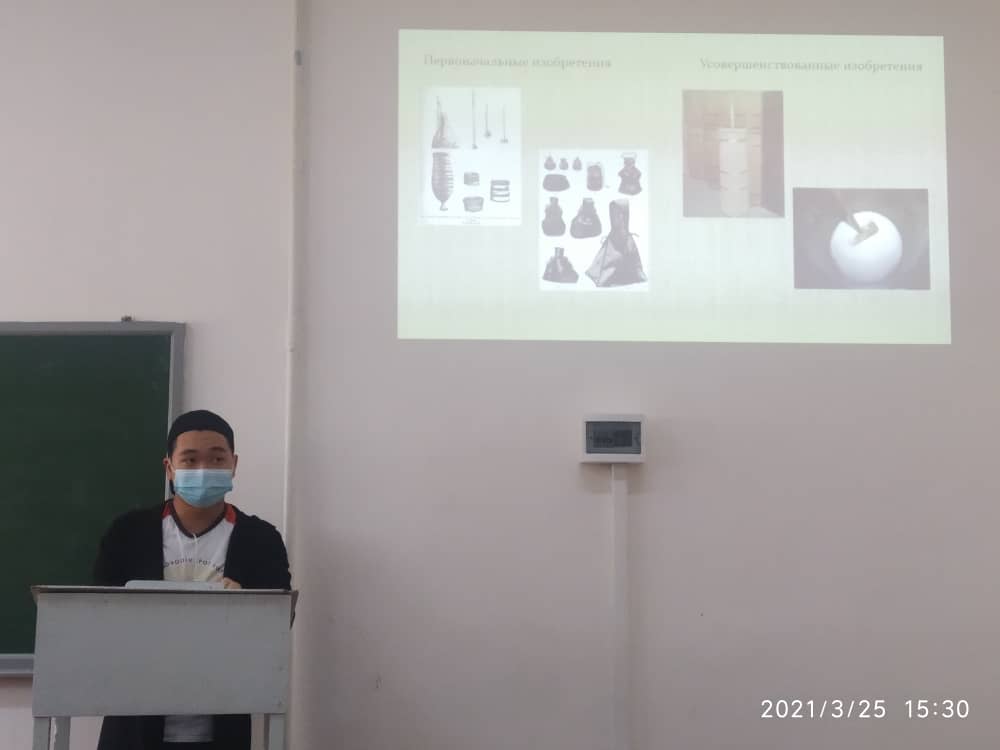 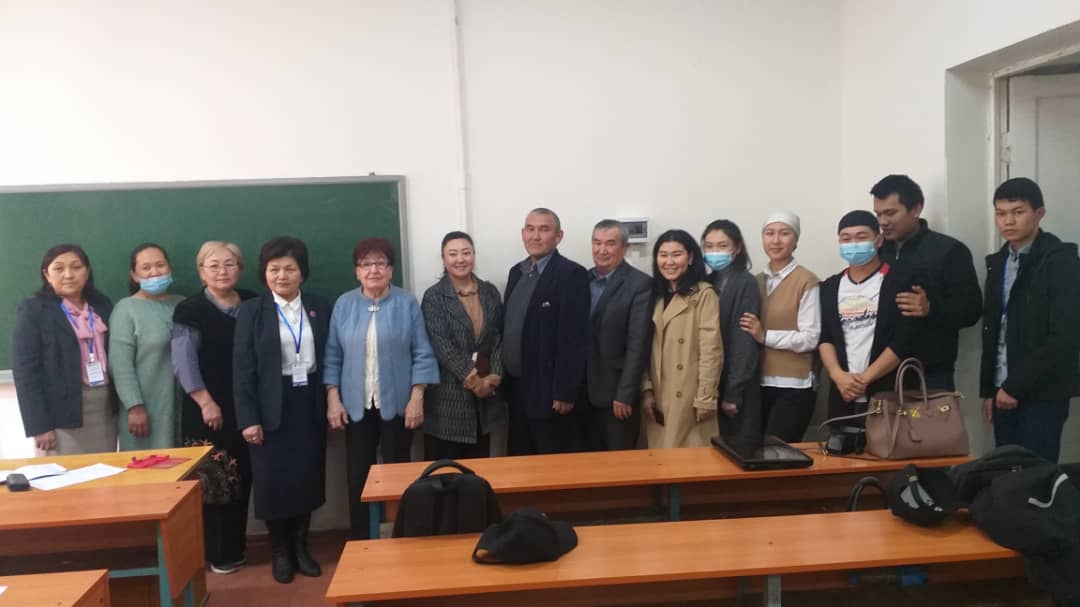 Председатель секции: д.т.н., проф.                                                                  Садиева А.Э.Ученый секретарь: к.т.н., ст. преп.                                                              Коколоева У.У.№Тема доклада Ф.И.О. докладчикаРуководительНаграда1Исследование машины для формования тестовых полуфабрикатов соэкструзией в производстве национального продукта «Боорсок»Кыялбек у. Б. ТЭОТОП-9-1-19преп. Осмонбек к. М.I-место2Компьютерное моделирование расчёта и подбора теплообменных аппаратовМаксатбеков А.Секеналиев Б. ТМО-1-18ст. преп. Тилемишева Н. Т.Коенов А.Т.II-место3Определение троектории точек кулачкового механизма с двумя поступательными парами.Кичинебатыров Б. Раимбекова А.ТМО-1-18д.т.н., проф.                                                                        Садиева А.Э.  к.т.н., ст. преп. Коколоева У.У.III -место№Тема докладаФИО докладчикагруппаруководитель1 Особенности технологии производства национального изделия «Боорсок»Сергеева Д.С.ТМОм-1-20к.т.н., доц. Абдираимов А.А.2Применение кулачковых механизмов в различных отраслях промышленности.Исмаилова А. ТМОм-1-20д.т.н., проф.                                                                        Садиева А.Э.  к.т.н., ст.преп. Коколоева У.У.3.Совершенствование процесса получения сухого обезжиренного молокаАбакирова А. ТМОм-1-20к.т.н., проф. Кочнева С. В.4.Совершенствование оборудования для переработки зерновых культур в пищевые продуктыШукуров А.ТМОм-1-19к.т.н.,ст. преп. Коколоева У. У., ст. преп. Тилемишева Н. Т.5.Кымыз один из основных напитков кочевых народов Баялиев Ж.ТМОм-1-20 д.т.н., проф.                                                                        Садиева А.Э.  к.т.н., ст. преп. Коколоева У.У.6.Совершенствования  безопасности технологических процессов и систем пищевых производствСуйунбекова А.ТМОм-1-20д.т.н., проф.                                                                        Садиева А.Э.  №Тема докладаФИО докладчикагруппаруководитель1 Особенности технологии производства национального изделия «Боорсок»Сергеева Д.С.ТМОм-1-20к.т.н., доц. Абдираимов А.А.2Применение кулачковых механизмов в различных отраслях промышленности.Исмаилова А. ТМОм-1-20д.т.н., проф.                                                                        Садиева А.Э.  к.т.н., ст.преп. Коколоева У.У.3.Кымыз один из основных напитков кочевых народов Баялиев Ж.ТМОм-1-20 д.т.н., проф.                                                                        Садиева А.Э.  к.т.н., ст. преп. Коколоева У.У.4.Совершенствования  безопасности технологических процессов и систем пищевых производствСуйунбекова А.ТМОм-1-20д.т.н., проф.                                                                        Садиева А.Э.  5.Особенности работы печи для выпечки лавашаРаимкулов А. ТМОб-1-18ст. преп. Коенов А. Т.6.Компьютерное моделирование расчета валов и подшипниковЖапаров А.  ТЭОТОП-9-1-18ст. преп. Тилемишева Н. Т.7.Обзор и анализ  оборудований для перемешивания  национального напитка «Кымыз»Султаналиев Ч. ТМО-1-18преп. Асиева А.К.